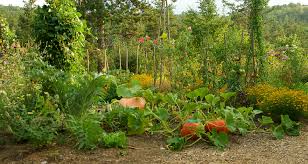 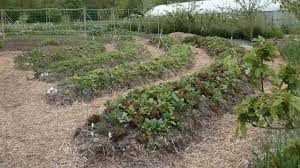 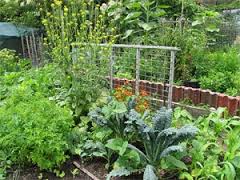 La permaculture au potager.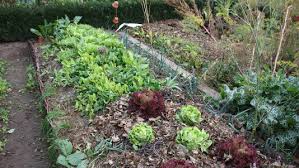 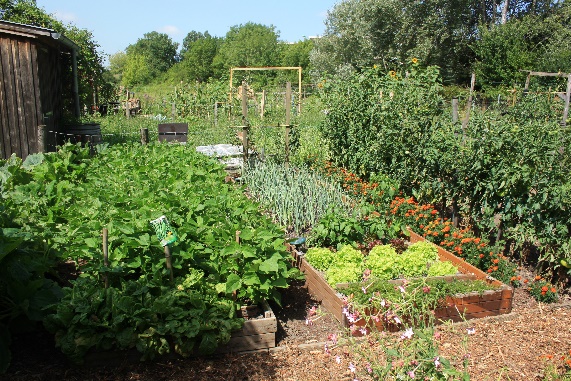 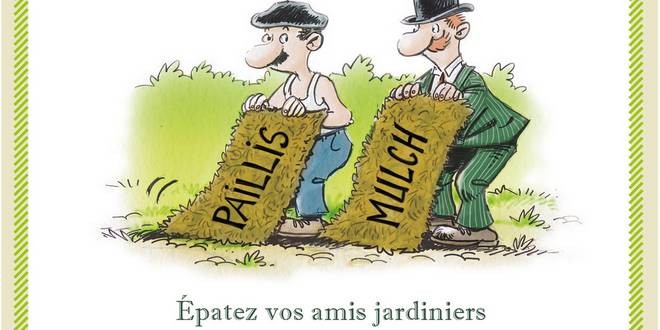 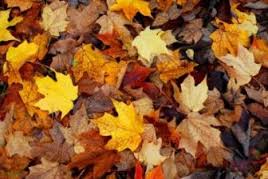 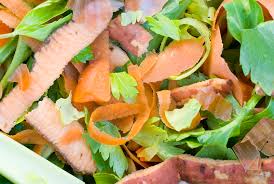 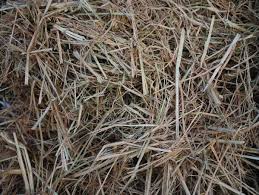 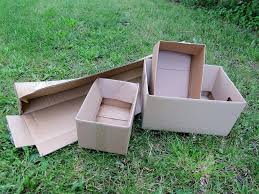 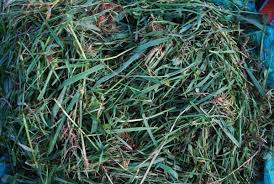 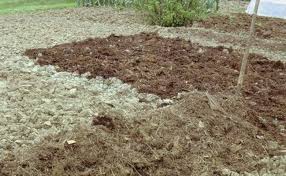 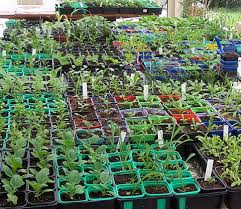 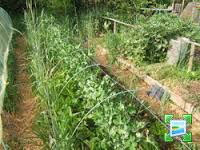 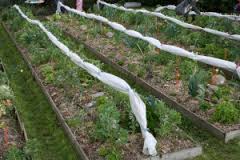 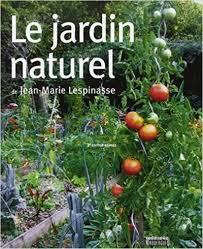 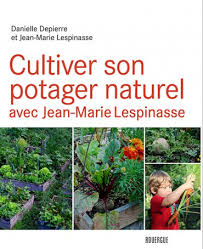 